DSWD DROMIC Report #4 on Severe Tropical Storm “MARING”  as of 14 October 2021, 6PMSituation OverviewOn 07 October 2021, the Low Pressure Area (LPA) East of Camarines Norte developed into a Tropical Depression and was named "MARING". "MARING" became a large Tropical Storm as it moved over the Philippine Sea on 08 October 2021. Tropical Storm "MARING" merged with the remnants of "NANDO" as it moved North Northwestward over the Philippine Sea on 10 October 2021. On 11 October 2021, "MARING" intensified into a Severe Tropical Storm (STS) as it moved Westward towards Babuyan Islands bringing moderate to heavy with at times intense rains over Batanes, Cagayan including Babuyan Islands, Cordillera Administrative Region and Ilocos Region and also brought light to moderate with at times heavy rains over Central Luzon and the rest of Cagayan Valley. The expansive wind field of STS “MARING” and the enhanced Southwest Monsoon brought occasional gusts reaching strong to gale-force in strength over the island, coastal, and upland/mountain localities of Visayas, Dinagat Islands, Surigao del Norte, Agusan del Norte, Misamis Oriental, Misamis Occidental, Camiguin, Zamboanga del Norte, and the rest of Luzon.
On 12 October 2021, STS "MARING" accelerated while moving Westward over the West Philippine Sea and exited the Philippine Area of Responsibility (PAR) at 11 AM.Source: DOST-PAGASA Weather AdvisoryStatus of Affected Areas and PopulationA total of 87,136 families or 342,557 persons were affected by Severe Tropical Storm (STS) “Maring” in 895 Barangays in Regions I, II, III, Caraga, NCR and CAR (see Table 1).Table 1. Number of Affected Families / PersonsNote: Ongoing assessment and validation are continuously being conducted. Source: DSWD-Field Offices (FOs)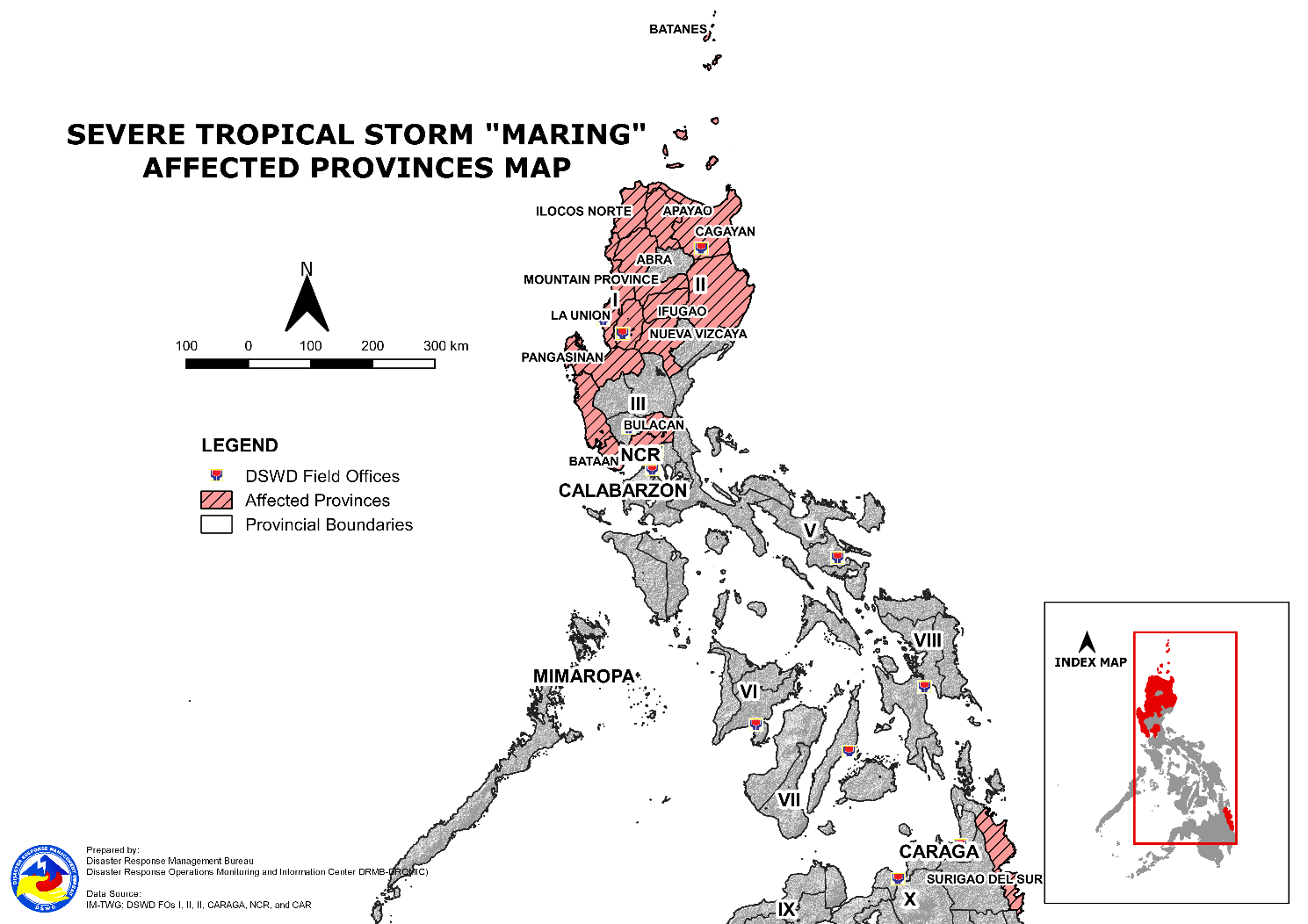 Status of Displaced PopulationInside Evacuation CenterThere are 4,299 families or 15,017 persons currently taking temporary shelter in 104 evacuation centers in Regions, I, II, and CAR (see Table 2).Table 2. Number of Displaced Families / Persons Inside Evacuation CenterNote: Ongoing assessment and validation are continuously being conducted. Source: DSWD-FOsOutside Evacuation CenterThere are 4,432 families or 21,357 persons temporarily staying with their relatives and/or friends in Regions I, III, and CAR (see Table 3).Table 3. Number of Displaced Families / Persons Outside Evacuation CenterNote: Ongoing assessment and validation are continuously being conducted.Source: DSWD-FOsTotal Displaced PopulationThere are 8,731 families or 36,374 persons still displaced in Regions I, II, III, CAR and CARAGA (see Table 4).Table 4. Total Number of Displaced Families / PersonsNote: Ongoing assessment and validation are continuously being conducted. Source: DSWD FOsDamaged HousesA total of 2,158 houses were damaged; of which, 141 are totally damaged and 2,017are partially damaged (see Table 5).Table 5. Number of Damaged HousesSource: DSWD-FOsCost of Humanitarian Assistance ProvidedA total of ₱8,668,963.40 worth of assistance was provided to the affected families; of which, ₱3,231,312.10 from DSWD, ₱5,439,401.30 from the Local Government Units (LGUs), ₱12,250.00 from Non-Government Organizations (NGOs), and ₱1,000.00 from Other Partners (see Table 6).Table 6. Cost of Assistance Provided to Affected Families / PersonsSource: DSWD-FOsResponse Actions and InterventionsStandby Funds and Prepositioned Relief StockpileNote: The Inventory Summary is as of 13 October 2021, 4PM.Source: DSWD-DRMB and DSWD-NRLMBStandby Funds ₱1.08 billion Quick Response Fund (QRF) at the DSWD-Central Office.₱26.21 million available at DSWD-FOs I, II, III, Caraga, NCR, and CAR.₱24.64 million in other DSWD-FOs which may support the relief needs of the displaced families due to STS “MARING” through inter-FO augmentation.Prepositioned FFPs and Other Relief Items86,846 FFPs available in Disaster Response Centers; of which, 82,712 FFPs are at the National Resource Operations Center (NROC), Pasay City and 4,134 FFPs are at the Visayas Disaster Response Center (VDRC), Cebu City.105,746 FFPs available at DSWD-FOs I, II, III, Caraga, NCR and CAR.108,577 FFPs in other DSWD-FOs which may support the relief needs of the displaced families due to STS “MARING” through inter-FO augmentation.₱372.29 million worth of other food and non-food items (FNIs) at NROC, VDRC and DSWD-FO warehouses countrywide.Food and Non-Food ItemsDSWD-FO NCRDSWD-FO CARDSWD-FO IDSWD-FO IICamp Coordination and Camp ManagementDSWD-FO NCR DSWD-FO CARInternally Displaced Person (IDP) ProtectionDSWD-FO CAROther ActivitiesDSWD-FO NCRDSWD-FO CARDSWD-FO IDSWD-FO IIDSWD-FO IIIDSWD-FO CALABARZONDSWD-FO VDSWD-FO VIIIDSWD-FO XDSWD-FO CaragaPhoto Documentation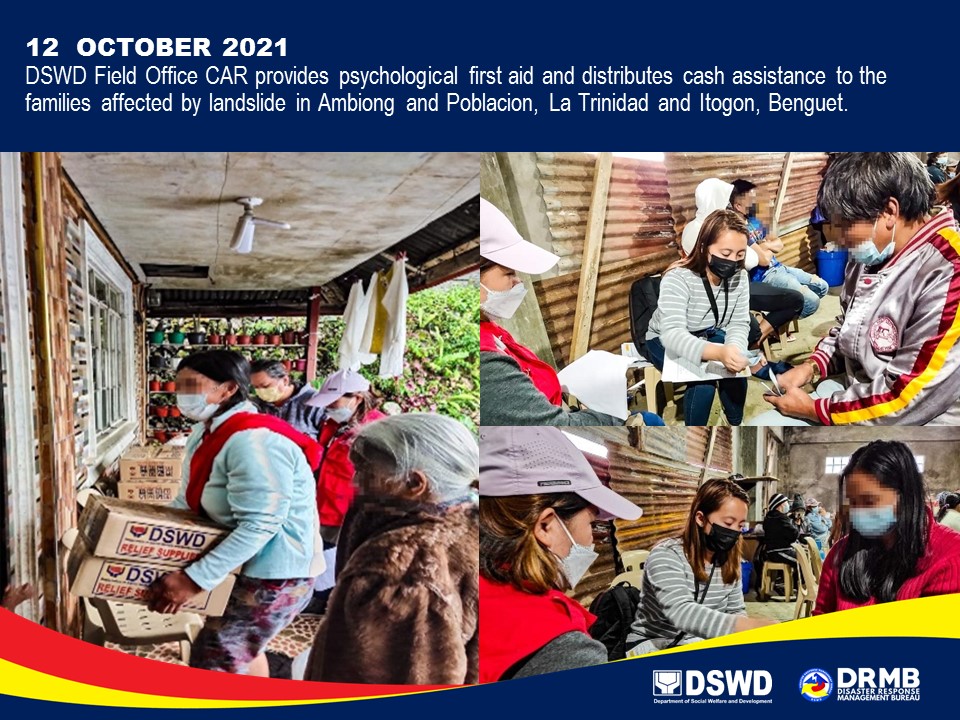 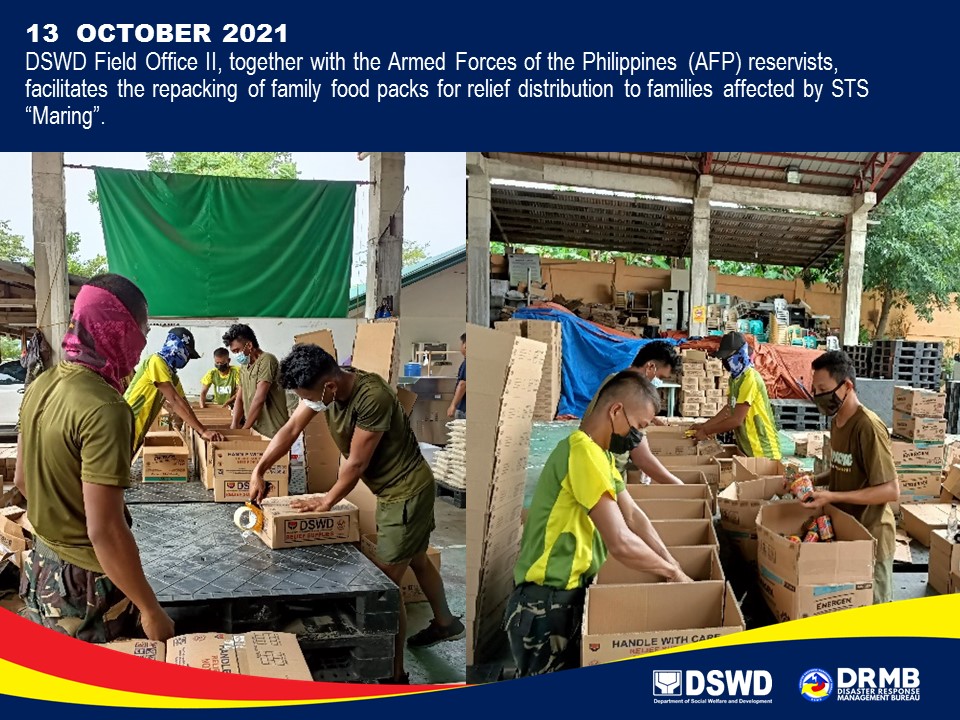 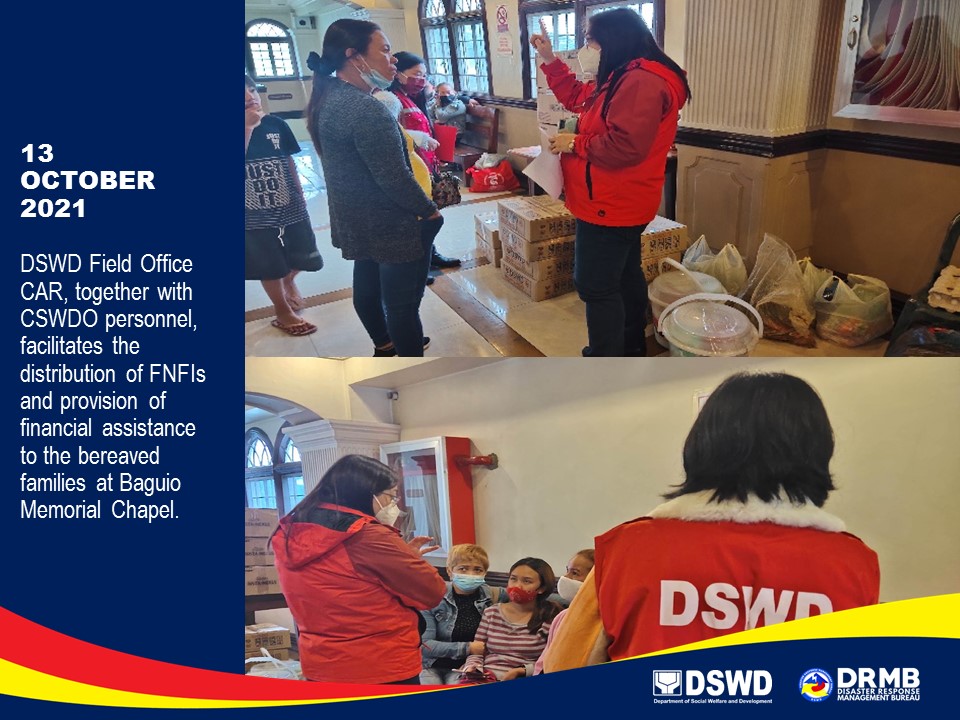 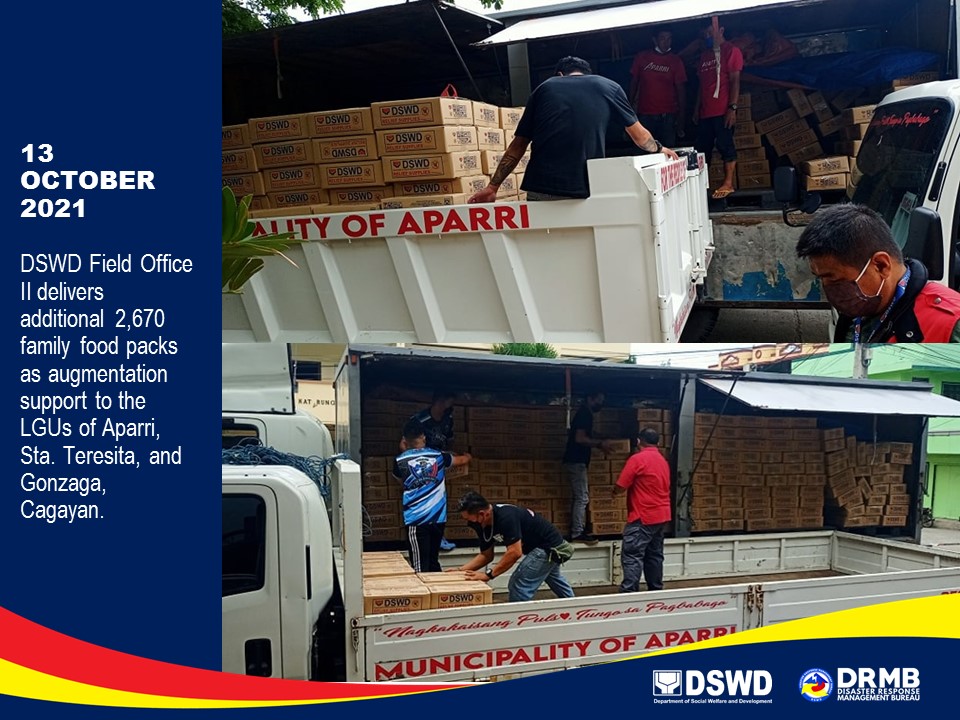 *****The Disaster Response Operations Monitoring and Information Center (DROMIC) of DSWD-DRMB is closely coordinating with the concerned DSWD-FOs for significant disaster response updates and assistance provided.REGION / PROVINCE / MUNICIPALITY REGION / PROVINCE / MUNICIPALITY  NUMBER OF AFFECTED  NUMBER OF AFFECTED  NUMBER OF AFFECTED REGION / PROVINCE / MUNICIPALITY REGION / PROVINCE / MUNICIPALITY  Barangays  Families  Persons GRAND TOTALGRAND TOTAL89587,136342,557NCRNCR1212745Metro ManilaMetro Manila1212745Manila CityManila City1212745REGION IREGION I49454,117223,243Ilocos NorteIlocos Norte72178Bacarra114Bangui11447Dingras115Marcos129Pinili228Sarrat115Ilocos SurIlocos Sur1397,44129,488Alilem21444Banayoyo122381190Bantay2418CITY OF CANDON964223Caoayan461225Cervantes32096Galimuyod665260Gregorio del Pilar (Concepcion)51467Lidlidda72696Magsingal2210Quirino (Angkaki)12987Salcedo (Baugen)996449San Emilio117San Ildefonso229San Vicente118Santa1013046520Santa Catalina2210Santa Cruz56982712Santa Lucia17428315221Santiago364320Sigay529120Sugpon378283Suyo380317Tagudin951204CITY OF VIGAN (Capital)16215992La UnionLa Union20627,090100,537Agoo1161215Aringay181,9209,600Bacnotan171,8162,170Bagulin16021,997Balaoan633119Bangar5113357Bauang162,0567,420Burgos247142Luna4013,31453,526Naguilian291,5515,518Pugo842145Rosario236147San Gabriel31,2715,211San Juan263,30110,426Santo Tomas77182,880Santol640134Sudipen9169530PangasinanPangasinan14219,56593,140CITY OF ALAMINOS13090Asingan91,4755,900Balungao48644,320Bautista44861,944Binalonan85932,273Bolinao32687Calasiao145,04625,230Dagupan City1099371Labrador12831,650Laoac181,2816,343LINGAYEN (Capital)734123Malasiqui52251,018Manaoag231112Mangaldan1935Pozzorubio2310San Fabian51,1474,523San Jacinto115442,660San Nicolas 231115San Quintin125100Santa Barbara266,60132,695Sison2416Sual12892Tayug374303CITY OF URDANETA26263,130REGION IIREGION II19112,10742,806BatanesBatanes112Basco112CagayanCagayan17812,07342,666Abulug131119Allacapan41540Aparri173,82713,677Baggao431,8525,942Ballesteros1310Buguey131,5425,684Calayan1211Camalaniugan104601,909Claveria536144Gattaran133361,034Gonzaga211,6585,520Lal-lo74941,772Lasam43399Pamplona9183491Peñablanca2522Piat11320Rizal599274Sanchez-Mira1410Santa Ana61988Santa Praxedes21753Santa Teresita121,4445,747IsabelaIsabela21662Divilacan21662Nueva VizcayaNueva Vizcaya101776Ambaguio3422Aritao126Kayapa129 Quezon2731Solano328REGION IIIREGION III548155BataanBataan137125Bagac137125BulacanBulacan1815 Bulacan1815ZambalesZambales3315Botolan115Iba (capital)2210CARAGACARAGA241128Surigao del SurSurigao del Sur241128San Miguel241128CARCAR20220,61175,480AbraAbra12019,94372,605Bangued (capital)31,6845,245Bucay122,41111,078Danglas227Dolores4112333La Paz52551,043Lagangilang174,63314,519Lagayan24281,383Licuan-Baay (Licuan)111,4555,593Malibcong2832Manabo4103206Pilar91,3246,620Sallapadan92,0127,397San Juan12280619San Quintin61,8305,652Tayum4200650Tubo101,4105,845Villaviciosa81,7966,383ApayaoApayao53291Calanasan (Bayag)1623Luna1411Pudtol11029Santa Marcela21228BenguetBenguet583871,577Atok41053Baguio City965285Bakun463219Bokod2530Buguias114Itogon6105452Kabayan139Kapangan82294Kibungan432139La Trinidad (capital)532103Tuba941159Tublay5830IfugaoIfugao3314Alfonso Lista (Potia)113Tinoc2211Mountain ProvinceMountain Province162461,193Bontoc (capital)51333Besao82291,145Sagada112Tadian2313REGION / PROVINCE / MUNICIPALITY REGION / PROVINCE / MUNICIPALITY  NUMBER OF EVACUATION CENTERS (ECs)  NUMBER OF EVACUATION CENTERS (ECs)  NUMBER OF DISPLACED  NUMBER OF DISPLACED  NUMBER OF DISPLACED  NUMBER OF DISPLACED REGION / PROVINCE / MUNICIPALITY REGION / PROVINCE / MUNICIPALITY  NUMBER OF EVACUATION CENTERS (ECs)  NUMBER OF EVACUATION CENTERS (ECs)  INSIDE ECs  INSIDE ECs  INSIDE ECs  INSIDE ECs REGION / PROVINCE / MUNICIPALITY REGION / PROVINCE / MUNICIPALITY  NUMBER OF EVACUATION CENTERS (ECs)  NUMBER OF EVACUATION CENTERS (ECs)  Families  Families  Persons  Persons REGION / PROVINCE / MUNICIPALITY REGION / PROVINCE / MUNICIPALITY  CUM  NOW  CUM  NOW  CUM  NOW GRAND TOTALGRAND TOTAL2221045,9204,29920,66215,017NCRNCR1- 212- 745- Metro ManilaMetro Manila1- 212- 745- Manila CityManila City1-212-745-REGION IREGION I120924,6264,21616,35514,745Ilocos NorteIlocos Norte1- 13- 42- Bangui1-13-42-Ilocos SurIlocos Sur32213,3503,17811,79711,090Bantay111133CITY OF CANDON5564-223-Caoayan224343148148Salcedo (Baugen)3-38-190-San Emilio1-1-7-San Ildefonso2-2-9-San Vicente1-1-8-Santa1-7-32-Santa Cruz211575622Santa Lucia11303930391052910529Suyo4410105151Tagudin2-51-204-CITY OF VIGAN (Capital)777878337337La UnionLa Union45457157152,2632,263Agoo11331919Bagulin223434109109Balaoan663333119119Bangar55113113357357Bauang99200200624624Luna444343138138Pugo1121214343Rosario22994747San Gabriel33883333San Juan1111234234735735Sudipen1117173939PangasinanPangasinan42265483232,2531,392CITY OF ALAMINOS1130309090Binalonan1 - 6 - 17 - Bolinao3 - 26 - 87 - Calasiao11663030Dagupan City11119999371371Laoac1 - 5 - 25 - LINGAYEN (Capital)662929122122Manaoag1 - 6 - 22 - Mangaldan1 - 9 - 35 - Pozzorubio2 - 3 - 10 - San Fabian3 - 80 - 263 - San Jacinto3 - 17 - 85 - San Nicolas 11441111Santa Barbara336464317317Sual1 - 28 - 92 - Tayug11331111CITY OF URDANETA2213388665440REGION IIREGION II81186512,7592BatanesBatanes111122Basco111122CagayanCagayan76- 853- 2,714- Abulug1 - 31 - 119 - Allacapan2 - 5 - 18 - Aparri2 - 7 - 28 - Baggao21 - 316 - 1,007 - Ballesteros1 - 3 - 10 - Calayan1 - 2 - 11 - Camalaniugan4 - 33 - 89 - Claveria5 - 35 - 140 - Gattaran10 - 127 - 409 - Gonzaga4 - 41 - 137 - Lal-lo2 - 11 - 28 - Lasam3 - 30 - 89 - Pamplona2 - 66 - 170 - Peñablanca1 - 1 - 2 - Piat1 - 13 - 20 - Sanchez-Mira1 - 4 - 10 - Santa Ana2 - 4 - 13 - Santa Praxedes2 - 17 - 53 - Santa Teresita11 - 107 - 361 - IsabelaIsabela1- 2- 6- Divilacan1 - 2 - 6 - Nueva VizcayaNueva Vizcaya3- 9- 37- Aritao1 - 2 - 6 -  Quezon2 - 7 - 31 - REGION IIIREGION III1- 8- 15- BulacanBulacan1- 8- 15-  Bulacan1 - 8 - 15 - CARCAR191120982788270AbraAbra5212134555125Dolores112266La Paz1 - 84 - 420 - Lagangilang1 - 25259898San Juan1 - 3 - 10 - Villaviciosa11772121ApayaoApayao3- 24- 68- Calanasan (Bayag)1 - 3 - 13 - Pudtol1 - 10 - 29 - Santa Marcela1 - 11 - 26 - BenguetBenguet1095648156145Baguio City3222147564Itogon2222224444La Trinidad (capital)11661717Tuba44662020Mountain ProvinceMountain Province1- 8- 9- Bontoc (capital)1 - 8 - 9 - REGION / PROVINCE / MUNICIPALITY REGION / PROVINCE / MUNICIPALITY  NUMBER OF DISPLACED  NUMBER OF DISPLACED  NUMBER OF DISPLACED  NUMBER OF DISPLACED REGION / PROVINCE / MUNICIPALITY REGION / PROVINCE / MUNICIPALITY  OUTSIDE ECs  OUTSIDE ECs  OUTSIDE ECs  OUTSIDE ECs REGION / PROVINCE / MUNICIPALITY REGION / PROVINCE / MUNICIPALITY  Families  Families  Persons  Persons REGION / PROVINCE / MUNICIPALITY REGION / PROVINCE / MUNICIPALITY  CUM  NOW  CUM  NOW GRAND TOTALGRAND TOTAL7,745 4,432 34,051 21,357 REGION IREGION I5,169 3,894 25,549 19,358 Ilocos NorteIlocos Norte 1 -  5 - Bangui1-5-Ilocos SurIlocos Sur 278  192 1,162  856 Bantay331515Caoayan17177373Cervantes4-16-Gregorio del Pilar (Concepcion)14-67-Lidlidda26269696Quirino (Angkaki)29-87-Santa Catalina221010Santiago1122Sigay2929120120Suyo39-136-CITY OF VIGAN (Capital)114114540540La UnionLa Union 6  6  13  13 Agoo 6  6  13  13 PangasinanPangasinan4,884 3,696 24,369 18,489 Binalonan 2  1  11  6 LINGAYEN (Capital) 4  4  13  13 Malasiqui 195  195 1,018 1,018 San Fabian 8  8  28  28 San Jacinto 527  - 2,575  - San Nicolas  17  17  78  78 Santa Barbara3,637 2,977 18,175 14,875 Sison 1  1  6  6 CITY OF URDANETA 493  493 2,465 2,465 REGION IIREGION II1,800 - 5,983 - CagayanCagayan1,782 - 5,910 - Allacapan 7  -  15  - Aparri 71  -  281  - Baggao1,444  - 4,746  - Camalaniugan 5  -  21  - Claveria 1  -  10  - Gattaran 20  -  55  - Gonzaga 18  -  76  - Lasam 3  -  10  - Pamplona 117  -  321  - Peñablanca 4  -  20  - Santa Ana 15  -  75  - Santa Teresita 77  -  280  - IsabelaIsabela 14 -  56 - Divilacan 14  -  56  - Nueva VizcayaNueva Vizcaya 4 -  17 - Kayapa 2  -  9  - Solano 2  -  8  - REGION IIIREGION III 37  37  125  125 BataanBataan 37  37  125  125 Bagac 37  37  125  125 CARAGACARAGA 4  4  13  13 Surigao del SurSurigao del Sur 4  4  13  13 San Miguel 4  4  13  13 CARCAR 735  497 2,381 1,861 AbraAbra 525  304 1,460 1,019 Bucay 79  79  279  279 Danglas 1  1  3  3 Dolores 3  3  9  9 La Paz 2  2  7  7 Licuan-Baay (Licuan) 5  1  19  7 Malibcong 8  8  32  32 Pilar 7  7  19  19 San Juan 217  -  429  - Tayum 200  200  650  650 Villaviciosa 3  3  13  13 ApayaoApayao 4 -  12 - Calanasan (Bayag) 3  -  10  - Santa Marcela 1  -  2  - BenguetBenguet 197  189  870  827 Atok 8  8  43  43 Baguio City 43  35  210  167 Bakun 2  2  9  9 Bokod 2  2  11  11 Itogon 81  81  357  357 Kabayan 3  3  9  9 Kapangan 22  22  94  94 Kibungan 1  1  5  5 Tuba 29  29  108  108 Tublay 6  6  24  24 Mountain ProvinceMountain Province 9  4  39  15 Bontoc (capital) 5  -  24  - Sagada 1  1  2  2 Tadian 3  3  13  13 REGION / PROVINCE / MUNICIPALITY REGION / PROVINCE / MUNICIPALITY  TOTAL DISPLACED SERVED  TOTAL DISPLACED SERVED  TOTAL DISPLACED SERVED  TOTAL DISPLACED SERVED REGION / PROVINCE / MUNICIPALITY REGION / PROVINCE / MUNICIPALITY  Families  Families  Persons  Persons REGION / PROVINCE / MUNICIPALITY REGION / PROVINCE / MUNICIPALITY  Total Families  Total Families  Total Persons  Total Persons REGION / PROVINCE / MUNICIPALITY REGION / PROVINCE / MUNICIPALITY  CUM  NOW  CUM  NOW GRAND TOTALGRAND TOTAL13,665 8,731 54,713 36,374 NCRNCR 212 -  745 - Metro ManilaMetro Manila 212 -  745 - Makati CityMakati City``---Manila CityManila City212-745-REGION IREGION I9,795 8,110 41,904 34,103 Ilocos NorteIlocos Norte 14 -  47 - Bangui14-47-Ilocos SurIlocos Sur3,628 3,370 12,959 11,946 Bantay441818CITY OF CANDON64-223-Caoayan6060221221Cervantes4-16-Gregorio del Pilar (Concepcion)14-67-Lidlidda26269696Quirino (Angkaki)29-87-Salcedo (Baugen)38-190-San Emilio1-7-San Ildefonso2-9-San Vicente1-8-Santa7-32-Santa Catalina221010Santa Cruz1575622Santa Lucia303930391052910529Santiago1122Sigay2929120120Suyo491018751Tagudin51-204-CITY OF VIGAN (Capital)192192877877La UnionLa Union 721  721 2,276 2,276 Agoo 9  9  32  32 Bagulin 34  34  109  109 Balaoan 33  33  119  119 Bangar 113  113  357  357 Bauang 200  200  624  624 Luna 43  43  138  138 Pugo 21  21  43  43 Rosario 9  9  47  47 San Gabriel 8  8  33  33 San Juan 234  234  735  735 Sudipen 17  17  39  39 PangasinanPangasinan5,432 4,019 26,622 19,881 CITY OF ALAMINOS 30  30  90  90 Binalonan 8  1  28  6 Bolinao 26  -  87  - Calasiao 6  6  30  30 Dagupan City 99  99  371  371 Laoac 5  -  25  - LINGAYEN (Capital) 33  33  135  135 Malasiqui 195  195 1,018 1,018 Manaoag 6  -  22  - Mangaldan 9  -  35  - Pozzorubio 3  -  10  - San Fabian 88  8  291  28 San Jacinto 544  - 2,660  - San Nicolas  21  21  89  89 Santa Barbara3,701 3,041 18,492 15,192 Sison 1  1  6  6 Sual 28  -  92  - Tayug 3  3  11  11 CITY OF URDANETA 626  581 3,130 2,905 REGION IIREGION II2,665  1 8,742  2 BatanesBatanes 1  1  2  2 Basco 1  1  2  2 CagayanCagayan2,635 - 8,624 - Abulug 31  -  119  - Allacapan 12  -  33  - Aparri 78  -  309  - Baggao1,760  - 5,753  - Ballesteros 3  -  10  - Calayan 2  -  11  - Camalaniugan 38  -  110  - Claveria 36  -  150  - Gattaran 147  -  464  - Gonzaga 59  -  213  - Lal-lo 11  -  28  - Lasam 33  -  99  - Pamplona 183  -  491  - Peñablanca 5  -  22  - Piat 13  -  20  - Sanchez-Mira 4  -  10  - Santa Ana 19  -  88  - Santa Praxedes 17  -  53  - Santa Teresita 184  -  641  - IsabelaIsabela 16 -  62 - Divilacan 16  -  62  - Nueva VizcayaNueva Vizcaya 13 -  54 - Aritao 2  -  6  - Kayapa 2  -  9  -  Quezon 7  -  31  - Solano 2  -  8  - REGION IIIREGION III 45  37  140  125 BataanBataan 37  37  125  125 Bagac 37  37  125  125 BulacanBulacan 8 -  15 -  Bulacan 8  -  15  - CARAGACARAGA 4  4  13  13 Surigao del SurSurigao del Sur 4  4  13  13 San Miguel 4  4  13  13 CARCAR 944  579 3,169 2,131 AbraAbra 646  338 2,015 1,144 Bucay 79  79  279  279 Danglas 1  1  3  3 Dolores 5  5  15  15 La Paz 86  2  427  7 Lagangilang 25  25  98  98 Licuan-Baay (Licuan) 5  1  19  7 Malibcong 8  8  32  32 Pilar 7  7  19  19 San Juan 220  -  439  - Tayum 200  200  650  650 Villaviciosa 10  10  34  34 ApayaoApayao 28 -  80 - Calanasan (Bayag) 6  -  23  - Pudtol 10  -  29  - Santa Marcela 12  -  28  - BenguetBenguet 253  237 1,026  972 Atok 8  8  43  43 Baguio City 65  49  285  231 Bakun 2  2  9  9 Bokod 2  2  11  11 Itogon 103  103  401  401 Kabayan 3  3  9  9 Kapangan 22  22  94  94 Kibungan 1  1  5  5 La Trinidad (capital) 6  6  17  17 Tuba 35  35  128  128 Tublay 6  6  24  24 Mountain ProvinceMountain Province 17  4  48  15 Bontoc (capital) 13  -  33  - Sagada 1  1  2  2 Tadian 3  3  13  13 REGION / PROVINCE / MUNICIPALITY REGION / PROVINCE / MUNICIPALITY NO. OF DAMAGED HOUSES NO. OF DAMAGED HOUSES NO. OF DAMAGED HOUSES REGION / PROVINCE / MUNICIPALITY REGION / PROVINCE / MUNICIPALITY TotalTotallyPartially GRAND TOTALGRAND TOTAL2,1581412,017REGION IREGION I1,351611,290Ilocos NorteIlocos Norte716Bacarra1-1Dingras1-1Marcos2-2Pinili2-2Sarrat11-Ilocos SurIlocos Sur48413471Cervantes17-17Lidlidda26620Magsingal2-2Santa Catalina211Santa Cruz4072405Sigay5-5Sugpon2-2Suyo23419La UnionLa Union82722805Agoo17 - 17Bauang918San Juan76020740Santo Tomas11 - 11Santol29 - 29Sudipen11 - PangasinanPangasinan33258Binalonan211San Fabian28244Sison3 - 3REGION IIREGION II1266CagayanCagayan55- Gonzaga55 - Nueva VizcayaNueva Vizcaya716Ambaguio4 - 4Solano312REGION IIIREGION III29281BataanBataan2828- Bagac2828 - ZambalesZambales1- 1Botolan1 - 1CARAGACARAGA41437Surigao del SurSurigao del Sur41437San Miguel41437CARCAR72542683AbraAbra58213569Dolores11110Lagangilang55712545Licuan-Baay (Licuan)2 - 2Sallapadan1 - 1San Juan6 - 6San Quintin5 - 5BenguetBenguet14029111Atok321Baguio City734Bakun725Buguias11 - Itogon19811Kabayan312Kapangan19514Kibungan30525La Trinidad (capital)32230Tuba13 - 13Tublay6 - 6IfugaoIfugao3- 3Alfonso Lista (Potia)1 - 1Tinoc2 - 2REGION / PROVINCE / MUNICIPALITYREGION / PROVINCE / MUNICIPALITYCOST OF ASSISTANCECOST OF ASSISTANCECOST OF ASSISTANCECOST OF ASSISTANCECOST OF ASSISTANCEREGION / PROVINCE / MUNICIPALITYREGION / PROVINCE / MUNICIPALITYDSWDLGUsNGOsOTHERSGRAND TOTALGRAND TOTALGRAND TOTAL3,231,312.105,439,401.3012,250.001,000.008,668,963.40REGION IIREGION II2,254,126.405,800.00--2,259,926.40CagayanCagayan2,254,126.403,000.00--2,257,126.40Gonzaga609,395.00-  - - 609,395.00CARCAR977,185.70646,868.005,000.00 - 1,629,053.70AbraAbra643,470.00488,788.00-  - 1,132,258.00Lagangilang265,440.00170,700.00 - - 436,140.00BenguetBenguet333,715.70143,000.005,000.00 - 481,715.70Baguio City8,788.7073,000.00 - - 81,788.70Itogon273,756.00-  - - 273,756.00La Trinidad (capital)51,171.00-  - - 51,171.00OFFICESTANDBY FUNDS STOCKPILE  STOCKPILE  STOCKPILE TOTAL STANDBY FUNDS & STOCKPILEOFFICESTANDBY FUNDS FAMILY FOOD PACKS  FAMILY FOOD PACKS OTHER FOOD AND NON-FOOD ITEMS (FNIs)TOTAL STANDBY FUNDS & STOCKPILEOFFICESTANDBY FUNDS QUANTITY TOTAL COSTOTHER FOOD AND NON-FOOD ITEMS (FNIs)TOTAL STANDBY FUNDS & STOCKPILETOTAL1,127,229,182.27  373,169  223,009,663.16 657,599,083.64 2,007,837,929.07 DSWD-CO1,076,381,260.35 - - - 1,076,381,260.35 NRLMB-NROC-  82,712  60,657,230.70 153,563,287.75 214,220,518.45 NRLMB-VDRC-  4,134  1,969,650.00 22,069,966.59 24,039,616.59 DSWD-FO NCR3,002,563.30  1,205  735,797.10 7,646,046.91 11,384,407.31 DSWD-FO CAR5,157,117.12  33,560  18,547,217.52 21,322,859.60     45,027,194.24 DSWD-FO I 5,091,035.20  23,619  12,045,690.00   35,032,714.28     52,169,439.48 DSWD-FO II 4,959,298.68  22,457  11,624,928.40   16,669,430.01     33,253,657.09 DSWD-FO III 3,000,000.00  20,960  13,612,965.19   18,392,024.32     35,004,989.51 DSWD-FO CARAGA 5,000,000.00  3,945  1,637,372.25   10,609,065.84     17,246,438.09  Other FOs 24,637,907.62  180,577  102,178,812.00   372,293,688.34     499,110,407.96 DATEACTIVITIES11 October 2021Manila Department of Social Welfare (MDSW) provided hot meals and other relief items to the affected families.DATEACTIVITIES11 October 2021Relief goods were prepositioned for augmentation to LGUs. DATEACTIVITIES13 October 2021Production of FFPs at the DSWD Regional Warehouse, Biday, City of San Fernando, La Union was conducted.11 October 2021DSWD-FO I facilitated the assembly of slotted cartons in preparation for the production of FFPs at the DSWD Regional Warehouse, Biday, City of San Fernando, La Union.DATEACTIVITIES13 October 2021DSWD-FO II delivered additional 2,677 FFPs as augmentation support to LGUs of Aparri, Sta. Teresita and Gonzaga in Cagayan that were greatly flooded and affected by STS “MARING”.12 October 2021DSWD-FO II delivered a total of 1,673 Family Food Packs amounting to ₱839,829.27 as augmentation support to the LGUs of Cagayan greatly flooded and affected by TS “MARING”.DATEACTIVITIES11 October 2021The MDSW activated the camp coordination and camp management (CCCM) and maintained continuous coordination with concerned agencies for the conduct of assessment and validation of affected families.The MDSW advocated and implemented strict adherence to safety measures in evacuation centers in compliance with health and safety protocols.DATEACTIVITIES13 October 2021The DSWD-FO CAR conducted a monitoring of evacuation centers and provided FNIs with the assistance of the Local Social Welfare and Development Offices (LSWDOs) and Local Disaster Risk Reduction and Management Offices (LDRRMOs) of the affected LGUs. This was to ensure that all the affected families are provided with necessary assistance and ensure their safety while staying in evacuation centers or with their relatives.11 October 2021DSWD-FO CAR monitored the active evacuation centers through LSWDOs of affected LGUs.DATEACTIVITIES13 October 2021The DSWD-FO CAR Personnel conducted Psychological First Aid (PFA) to IDPs in the Municipalities of La Trinidad and Itogon in Benguet.DATEACTIVITIES14 October 2021DSWD-FO NCR submitted their terminal report.DATEACTIVITIES13 October 2021The Quick Response Teams (QRTs) of DSWD-FO CAR are on standby for the possible activation.The Crisis Intervention Section of DSWD-FO CAR conducted interview, assessment and provision of financial assistance to the bereaved families in Ambiong, La Trinidad, Benguet and Dominican Hill-Mirador, Baguio City. DATEACTIVITIES14 October 2021DSWD-FO I maintained coordination with the Regional Disaster Risk Reduction and Management Council (RDRRMC) 1. Its Provincial Operations Offices (POOs) closely coordinated with Provincial/City/Municipal Disaster Risk Reduction and Management Councils (P/C/MDRRMCs) and Provincial/City/Municipality Social Welfare and Development Offices (P/C/MSWDOs) to monitor the adverse effects that might be brought by the weather disturbance.The Incident Management Team (IMT) of DSWD-FO I remained activated and are still on duty while other DSWD staff are on standby for possible augmentation.13 October 2021The IMT conducted a meeting to discuss the updates on DSWD-FO I operations, and effects and damages of STS “MARING” in the Region.DATEACTIVITIES12 October 2021DSWD-FO II conducted Rapid Damage Assessment Needs Analysis (RDANA) in Districts 1 and 2 of Cagayan by two teams (one team headed by RD Cezario Joel C. Espejo and the other team headed by OIC-ARDO Franco G. Lopez).DSWD-FO II prepositioned of 2,400 FFPs at Magapit, Lallo for possible augmentation support to LGUs with affected families based on the assessment of RD Espejo and OIC-ARDO Lopez.11 October 2021DSWD-FO II deployed its Disaster Monitoring and Response Teams, Social Welfare and Development Offices (SWADOs), and Municipal Actions Teams (MATs) for a 24-hour duty to continuously monitor the effects of STS “MARING”.DSWD-FO II with MATs and LDRRMOs advised vulnerable residents to move to evacuation centers or to their relatives living in higher grounds.DATEACTIVITIES14 October 2021DSWD-FO III submitted their terminal report noting that the Tropical Cyclone Warning Signal issued by the DOST-PAGASA has already been lifted and the situation in affected areas is already manageable by the LGUs.11 October 2021DSWD-FO III activated the Regional Operations Center and the DSWD Provincial Extension Offices (DPEOs) to monitor incidents related to the current weather disturbance.DSWD-FO III attended the Pre-Disaster Risk Assessment (PDRA) conducted by the Regional Disaster Risk Reduction and Management Council (RDRRMC) 3.DATEACTIVITIES11 October 2021DSWD FO-CALABARZON remained on heightened alert status to monitor the effects of STS “MARING”.DSWD FO-CALABARZON coordinated with Provincial and Local Social Welfare and Development Offices (P/LSWDOs) in the conduct of pre-emptive evacuation should need arisesDATEACTIVITIES09 October 2021DSWD-FO V DRMD continued to monitor weather updates and information.The Resource Operation Section of DSWD-FO V ensured availability of FFPs and FNIs as need arises.DSWD-FO V QRTs were alerted, and the Provincial/Municipal Action Team (P/MAT) members in the six (6) provinces were activated and instructed to coordinate with the LDRRMOs and LSWDOs for updates.DATEACTIVITIES11 October 2021A total of four (4) families or 22 persons took pre-emptive evacuation in Brgy. Bolusao, Lawaan, Eastern Samar. All of these families have returned home. Hence, DSWD-FO VIII submitted their terminal report.DATEACTIVITIES13 October 2021DSWD-FO X submitted their terminal report.DATEACTIVITIES14 October 2021DSWD-FO Caraga is constantly coordinating with the LSWDOs on the status of affected families for the provision of necessary assistance.08 October 2021DSWD-FO Caraga QRT members were on standby for possible deployment.SWAD Team Leaders were advised to monitor their respective area of responsibility (AOR) and provide updates on the effects of STS “MARING”.Prepared by:DIANE C. PELEGRINOAARON JOHN B. PASCUAMARIE JOYCE G. RAFANANJOANNA CAMILLE R. JACINTO Released by:MARC LEO L. BUTAC